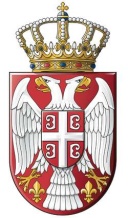            Република СрбијаДРЖАВНО ВЕЋЕ ТУЖИЛАЦА          Број: ДВТ ПС 15/18      Датум: 10.04.2019. године          ул. Ресавска бр. 42    Б е о г р а д                        ГИМ. К.	Размотрио сам Ваш поднесак од 14.11.2018. године и закључио да не постоји основ за интервенцију Повереника за самосталност, због тога што је Народна скупштина приликом избора заменика јавних тужилаца 9.11.2018. године поступала сагласно надлежностима које су јој поверене Уставом и Законом.	Чињеница да се Народна скупштина кретала у оквирима својих надлежности не значи да процедуру одлучивања не би требало побољшати у ситуацијама када Парламент врши изборне надлежности у погледу судија и заменика јавних тужилаца. Побољшање процедуре неће отклонити све мањкавости система у коме избор судија и тужилаца врши Народна скупштина, али свакако може умањити утисак да приликом избора судија и тужилаца не претежу објективни и професионални разлози. ПОВЕРЕНИК                                                                                               ЗА САМОСТАЛНОСТДр Горан Илић